
Catherine McAuley School of Nursing
Experience Form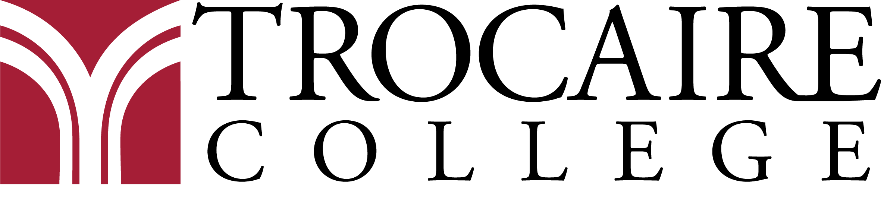 This form must be filled out in its entirety and submitted before an application is considered complete. Submissions may be mailed/dropped off to Trocaire Office of Admissions, 360 Choate, Buffalo, NY 14220, faxed to 716-828-6107, or emailed to info@trocaire.eduPlease type.By providing my signature below, I verify that the information provided in this form has been completed by myself, is accurate, and complete to the best of my knowledge. I agree to be contacted by Trocaire College Admissions Committee if more information is needed. Applicant Signature: ______________________________________________________  Date: ________________Nursing Applicant Name:                                                 Date: Nursng Applicant Address:  Nursing Applicant Phone:                                                      Email: Healthcare ExperienceName of employer: Location: Dates: Total hours: Short, detailed description of your activities/responsibilities: Contact names, phone numbers and/or email addresses: Work ExperienceName of employer: Location: Dates: Total hours: Short, detailed description of your activities/responsibilities: Contact names, phone numbers and/or email addresses: Community Involvement/ServiceName of employer: Location: Dates: Total hours: Short, detailed description of your activities/responsibilities: Contact names, phone numbers and/or email addresses: Healthcare Training, Licenses, or Certificates 